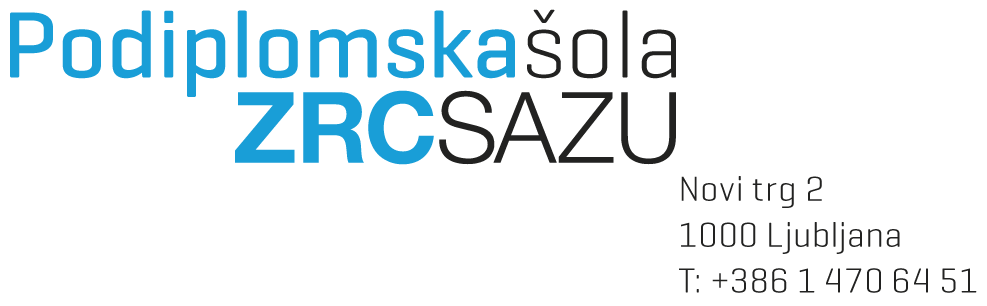 PRIJAVA TEME DOKTORSKE DISERTACIJEVpisna številka:      Ime in priimek:      Datum in kraj rojstva:      Datum in naziv dosežene izobrazbe:      Stalno bivališčeUlica in hišna številka:      Poštna številka in kraj:      Naslov za obveščanjeUlica in hišna številka:      Poštna številka in kraj:      Telefonska številka:      Elektronski naslov:      Doktorski študijski program 3. stopnje:      Modul:      Prijavljam temo doktorske disertacije z naslovom:Naslov v slovenskem jeziku:     Naslov v angleškem jeziku:     Kraj in datum:Podpis študenta_ke: _________________________________Soglasje predlagane_ga mentorja_ice in morebitne_ga somentorja_ice:Mentor_ica							Somentor_icaIme in priimek:      						Ime in priimek:      Pedagoški naziv:      						Pedagoški naziv:      Datum:	     							Datum:      Podpis: _____________________					Podpis: _____________________Priloge po naslednjem vrstnem redu (opredeljene v 40. in 41. člen Pravilnika o študiju na programih 3. stopnje) – označi: AD1/ 3–5 referenc mentorja oz. mentorice in morebitnega somentorja oz. somentorice s področja teme doktorske disertacije v zadnjih 5 letih; AD2/ morebitna prošnja za pisanje v drugem, v vedi uveljavljenem tujem jeziku; AD3/ kandidatov oz. kandidatkin življenjepis s poudarkom na njegovem delovanju na znanstvenem področju (strokovni življenjepis); AD4/ seznam objavljenih znanstvenih in drugih strokovnih del (bibliografijo); AD5/ dispozicija doktorske disertacije v obliki, ki je opredeljena v 41. členu pravilnikaDispozicija doktorske disertacije mora obsegati:naslov v slovenskem, angleškem in morebiti v drugem, v vedi uveljavljenem tujem jeziku doktorske disertacije;na osnovi študija relevantne literature utemeljeno znanstveno relevantnost problematike proučevanja;iz problematike proučevanja izpeljano ali z njo utemeljeno raziskovalno vprašanje, tezo ali hipotezo;opis in utemeljitev raziskovalne metodologije, raziskovalnih metod in strukture disertacije;odgovor na vprašanje, kaj naj bi bil izvirni prispevek disertacije k razvoju znanstvene discipline;kratko strukturo disertacije (v obliki kazala);spisek temeljnih virov, na katere se bo opirala disertacija in na katere se že opira dispozicija. AD6/ izvedbeni načrt, ki ustreza dispoziciji doktorske disertacije in ki realistično opredeli časovni okvir raziskovanja in pisanja doktorske disertacije.Referat za študij priloži: AD7/ Zapisnik uspešne predstavitve teme doktorske disertacije; AD8/ Povzetek predstavitve teme doktorske disertacijePrijava teme doktorske disertacije vsebuje vso zahtevano dokumentacijo:  da /  neRok za dopolnitev:      Datum sprejema vloge:      Podpis: ____________________________